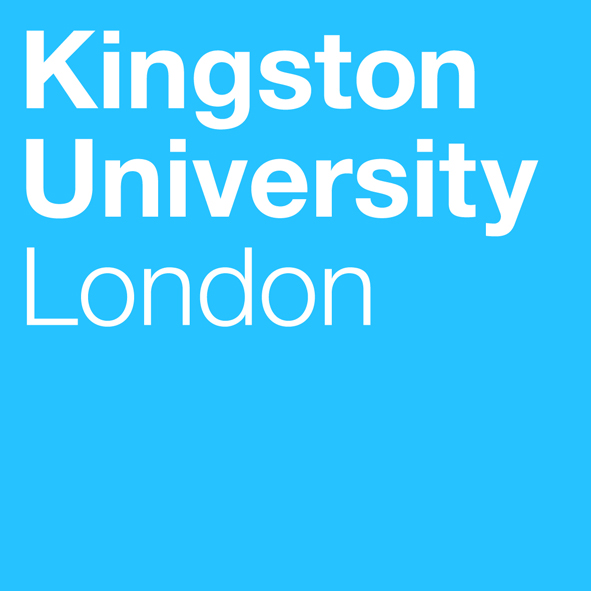 Programme SpecificationTitle of Course: 	BSc (Hons) Computer Games ProgrammingDate Specification Produced: July 2017Date Specification Last Revised: September 2019This Programme Specification is designed for prospective students, current students, academic staff and potential employers.  It provides a concise summary of the main features of the programme and the intended learning outcomes that a typical student might reasonably be expected to achieve and demonstrate if he/she takes full advantage of the learning opportunities that are provided.  More detailed information on the teaching, learning and assessment methods, learning outcomes and content of each module can be found in the Course Handbook and Module Descriptors.SECTION 1:	GENERAL INFORMATIONSECTION 2: THE PROGRAMMEProgramme IntroductionThe UK video games sector is the largest in Europe. According to TIGA, the body for the computer games industry, there are over 30,000 people working in the sector in the UK. The industry requires highly qualified individuals with over 80% being graduates. Consequently there is a strong demand for graduates in this area with the right skills.The Computer Games Programming BSc is a specialised computer science degree course equipping students with the skills not just to work in the games industry but in computing more generally. The key features of this course are an activity-based approach to games development, an assessment regime that feeds forward to further learning, student-centred, practice-based learning embedded in an inclusive curriculum, with employability as one of its main drivers, with an ambition to prepare graduates for real-life work experience in the games, computing and digital media industries. The curriculum is informed by the School’s Industrial Advisory Panel, consultations with the games industry and the requirements of SkillSet. We are an educational partner with Sony and have regular meetings to discuss curriculum content and how to make use of their technology and expertise. In addition, the curriculum is backed by the research undertaken within the School of Computer Science and Mathematics.The core modules in the first two years of the course are specially designed to cover the requirements of both the QAA Computing benchmarking statement (2016). Students undertake practical games-related project based exercises and assignments in each of the years of the course, which adds to a portfolio of games and digital media assets, culminating in an individual ‘capstone’ project in the final year. The option modules in the course enable students to broaden and extend their skills in  the area of games development, digital media and computer science.Computer games programming is a broad discipline encompassing programming, 2D and 3D graphics, media, design, animation and artificial intelligence. It has a strong emphasis on technical programming which requires a reasonable background in maths and physics. Thus, right from the start of the course the programming language most relevant to the Games Industries: C++, is introduced, though other languages are also included in the programme. Graduates who have followed this field should be well prepared for employment in the games and media industries or in computing, business or commerce together with the many opportunities in further academic or professional studies. The field shares the general aims and objectives of the Undergraduate Modular Scheme and the particular aims and objectives common to all computing related degrees in the Faculty of SEC.Kingston responded to one of the key recommendations of the Livingstone-Hope review into UG games courses by setting up the inKUbator. This is intended to be a 'hothouse' to grow, manage and nurture game projects and enable students to build their portfolios, emulate industry roles and enhance their future employability prospects. In addition it is intended to help create a culture of entrepreneurship encouraging students to work towards publishing and commercialising their games. inKUbator breaks down the walls between disciplines by providing an environment for students to come together to develop games across multiple faculties. It is working with a number of games companies to explore technologies and techniques in games development and there are regular speakers from the games industry. This focus on making and creating helps with portfolio development and employability in the very competitive marketplace facing the future computer games developer. We regularity organise game jams whereby students form teams to develop games overnight in a completive environment. Students are also prepared for taking part in games programming competitions such as “Search for a Star”.We invest heavily in providing the latest equipment to support learning in the specialist computing laboratories of the School. In particular, the Games Lab is equipped with the latest networking hardware, high-spec PCs and PlayStation 4 gaming development consoles. It supports a wide variety of the latest software and tools – such as Unity, Unreal, the Sony PhyreEngine and Visual Studio. Much of the teaching takes place in the Games Laboratory which is used to emulate an industry environment.The newly opened Centre for Augmented and Virtual Environments (CAVE) virtual reality lab allows students to experience and embed the latest emerging VR technology into their projects. It features Oculus Rifts, HTC Vive and Sony PlayStation VR headsets including motion tracking sensors. Our research strengths are in the fields of digital imaging, computer vision, wireless and mobile communications technologies and information systems. Research expertise and knowledge feeds directly into the taught courses, and the final year projects are frequently undertaken within one of the active research groups. Aims of the Field/CourseThe over-arching aim of the course is to produce highly trained graduates to support the development of the digital society with a focus on the games industry.  Specifically the aims are to produce graduates who:have the required knowledge, skills and attitudes to practice as computing professionals in both the games industry and the computing industry more generallyare equipped to meet the academic, professional and practical requirements for membership of appropriate professional bodies such as the British Computer Society are aware of the actual and potential range of information and computer-based systems and of the ways in which these interact with their material, human, organizational and social environmentspossess the appropriate ability and inclination, and are equipped, to undertake advanced studies and/or research and development in the computing discipline particularly in relation to computer game developmentcan apply their knowledge and skills to computer game development and also the various contexts in which information and computer-based systems are developed.  In particular, can both initiate and sustain a planned and disciplined personal effort when working alone and can participate effectively as a member of a teamIntended Learning OutcomesThe programme provides opportunities for students to develop and demonstrate knowledge and understanding, skills and other attributes in the following areas.  The programme outcomes are referenced to the QAA subject benchmark for Computing (2016) and the Framework for Higher Education Qualifications in England, Wales and Northern Ireland and relate to the typical student. (http://www.qaa.ac.uk/en/Publications/Documents/SBS-Computing-16.pdf )In addition to the programme learning outcomes identified overleaf, the programme of study defined in this programme specification will allow students to develop a range of key skills as follows:Entry RequirementsThe minimum entry qualifications for the programme are:From A levels:		112 points, General Studies not acceptedBTEC National:	112 points: Distinction, Merit, MeritAccess Diploma:	60 credits overall 45 at level 3 the remainder from level 3 or level 2Computing Foundation YearPlus:			GCSE (A*–C): five subjects, inc. English Language and MathematicsA minimum overall IELTS score of 6.0 with a minimum of 5.5 each element, iBT TOEFL 80 with R at 20, L at 19, S at 21 and W at 20 or equivalent is required for those for whom English is not their first language.We will consider a range of alternative qualifications or experience that is equivalent to the typical offer. Applications from international students with equivalent qualifications are welcome.Disclosure and Barring Services (DBS) clearance is not requiredField/Course StructureThis programme is offered in full-time and sandwich mode, and may also be taken part-time, and leads to the award of BSc (Hons).  Entry is normally at level 4 with A-level or equivalent qualifications (See section D).  Transfer from a similar programme is possible at level 5 with passes in comparable level 4 modules – but is at the discretion of the course team.  Intake is normally in September. Direct entry into level 6 is not permitted.E1.	Professional and Statutory Regulatory BodiesE2.	Work-based learning, including sandwich coursesKU Talent; the University’s career service, has a specific team for the faculty that helps source industrial placements. Placement specialists within the KU Talent team help students throughout the application process, with support interviews and throughout the transition to work, for example, with mock interview sessions, CV workshops, careers fairs and industry speakers on employers’ needs. The team monitors the student whilst in industry. Placement students are visited whilst in industry by a network of academics who act as individual placement tutors. Work placements are actively encouraged as they expose students to a real working environment, which makes them more experienced and employable after their first degree. Work placements also enable employers to find employees for permanent positions. Note that ultimately it is the responsibility of individual students to source and secure work placements.E3.	Outline Programme StructureBSc (Hons) Computer Games Programming     LEVEL 4	LEVEL 5				LEVEL 6Each level is made up of four modules each worth 30 credit points.  Typically, a student must complete 120 credits at each level. All students will be provided with the University regulations and specific additions that are sometimes required for accreditation by outside bodies (e.g. professional or statutory bodies that confer professional accreditation). Full details of each module will be provided in module descriptors and student module guides.  Progression to Level 5 requires 120 credits including passes in above 4 modules. Students exiting the programme at this point who have successfully completed 120 credits are eligible for the award of Certificate of Higher Education.Plus one option moduleProgression to Level 6 requires 120 credits at Level 5 including passes in the above 4 modules. Students exiting the programme at this point who have successfully completed 240 credits are eligible for the award of Diploma of Higher Education.Students who are on the sandwich course take the placement module CI5999 Industrial PlacementStudents on Level 6 take 90 credits core plus one optional moduleOption modulesLevel 6 requires the completion of 360 credits.The complete list of option modules available will be determined annually and is subject to resourcing.Learning JourneysThe core knowledge and skills required for Computer Games Programming in employment, together with those skills that contribute to their ability to develop as undergraduates as well as post-graduation are developed in this course as follows. (Bold arrows  indicate growth or development; thin arrows  suggest a link or supporting activity and colours represent intensity or significance. Typically only the core modules are represented – option modules will link to other modules that develop knowledge/skills as per their pre-requisites and are included only where the relationship is pivotal on a guided student journey e.g. towards a particular “guided route” or chosen, career-focused final year project.)Programming knowledge and skills (software development)The development of experience writing code in professional software environments, together with the ability to design games and manage projects, starts with CI4105, which uses a state-of-the-art programming environment and pedagogy to introduce all students, regardless of prior experience, to programming from which they could progress through a guided route without further programming towards a final year project (which would entail a relatively small software artefact implementation). In the games-specific programming modules a simulated studio experience prepares students for the profession by developing simple 2D/3D games in CI4515, understanding and working from a professional brief (CI5525) and in multi-discipline teams (CI5515), moving from small to large teams with an agile development methodology (CI6535) and developing for specific hardware platforms with sophisticated technical requirements (CI6515). These culminate in a sophisticated capstone games application in CI6600, where, guided by a member of staff with industrial contacts, students choose a project showcasing the gamut of skills and knowledge acquired by producing a game suited for publication in the student’s portfolio (which in itself was introduced and curated through CI4515, CI5515 and CI6535).Games development (professional skills)The course features a strong professional studio simulation ethos, simulating games development practices with an introduction to a simulated games studio environment (CI4515), then building upon the available sophisticated practices in games development and programming with practice working in simulated multi-disciplinary teams, working from requirements and designing “briefs” (CI5525, CI5515) with agile project management (CI5515, contextualised in CI6535) and producing games for modern, realistic hardware (CI6515) covering the gamut of possible employment routes within the games industry. Students then have the opportunity to be influenced further by the games industry, guided by academic staff with their industrial contacts, in choosing to produce a publishable game CI6535 and (depending on the project) CI6600 to showcase their professional portfolio.Communication skills (presenting work; giving, receiving and acting on feedback)The games programme emphasises the production of games-related artefacts which are ultimately in the form of playable and perhaps publishable games but, in their development also includes reports, briefs, mock-ups, prototypes and other technical output. The use of presentation and document-writing software to create or document these artefacts is guided through workshops in CI4515 and CI5515, whilst the information being presented increases in sophistication through the games development modules. In CI4305 students work in teams and are encouraged to use mobile communication tools as they learn to communicate with each-other in the design and use of a “brief” towards the presentation of a prototype. CI5250 and CI5525 develop experience presenting technical information in reports (from architectures to algorithm complexity) which are incorporated by students into their (CI5515) professional portfolio and discussed with Personal Tutors. In option CI5515 and CI6535 the games studio simulation and agile development practices include presenting ideas, progress and products within and outside of the development teams. In all of these modules prototypes and final products are demonstrated to peers and particularly in CI6535 prepared for publication in app stores, with giving and receiving peer and group feedback being a crucial element in the games development process. These activities culminate in the capstone dissertation in CI6600 which is assessed summatively by a significant written dissertation, its oral presentation and accompanying games demo. The CI6600 module includes dissertation research and writing sessions and mock/interim prototype demos to prepare students to communicate these artefacts which will form the centrepiece of their professional portfolio.Group work and the ability to work in teamsThe course strategy is to use a simulated games studio with inherent group and team work throughout the course. The course carefully introduces and teaches the practice of group work in Level 4 and uses it intensively whilst the assessment stakes are low to establish good habits and models of group working, uses it within summative assessments at Level 5 where the assessment stakes are higher but the contribution to the final degree classification is still relatively low and develops it at Level 6 with typically one summative activity. As such, group assessments are used in 3 out of 4 modules at Level 4, separated throughout the year, and then summatively in 2 out of 4 modules at Level 5 and with then further at level 6 which includes working in interdisciplinary teams:CI4105 and CI4500 simulates professional software development practices, particularly with games-specific content and studio-style group work, reinforcing the employability message without overburdening students with large group activitiesCI4305 uses a simulated studio approach where students work and are assessed in teams CI5515 continues the professional emphasis with multi-discipline teams working on industry-driven projects simulating a professional environment, with summatively assessed project management skills being developed CI5525 further develops the industry simulation with assessed group work built-in to workshopsCI6535 implements a full games studio development simulation, introducing and using Agile development methodology (first introduced in CI5515). It also emphasizes the professional standards required of a programmer in the games industry.CI6515 has students working individually and in groups for real-world console game developmentCI6600 (the capstone project) is an opportunity to celebrate student’s work and to receive feedback throughout the games project development process from peers, University staff and employers, culminating in a games presentation conference showcase.Principles of Teaching, Learning and Assessment The learning and teaching strategies reflect the field aims and learning outcomes, student background, potential employer requirements and the need to develop a broad range of technical and professional skills, with the ability to apply them appropriately.  The strategies ensure that students have a sound understanding of some areas in computing and game development which are important in applications and have acquired the transferable skills expected of modern-day graduates.The programme is designed according to the KU Curriculum Design Principles and it utilises a wide range of teaching and learning methods to enable all students to be actively engaged throughout the course.  The learning, teaching and assessment strategies reflect the programme aims and learning outcomes, student background, potential employer requirements, and the need to develop a broad range of technical skills with the ability to apply them appropriately. The academic year includes scheduled contact time for lectures, workshops, enhancement activities, and revision. The first two years are structured to ensure that all students study the core materials necessary to meet the benchmarking standards. The standard module provision includes laboratory sessions, seminars, group work – to underpin the principles taught in the lectures – but, also dedicated programming aid sessions for students needing further help.In each year of the course students will develop systems, sometimes as members of a team and sometimes as an individual. For example, in their first year students are aided in developing their programming, research, (in terms of reading and research methods such as interviewing, distinguishing between strong and weak evidence and argument), writing, decision-making, and analytical skills. They also begin to deal with client requirements and case studies. The capstone project is a mandatory part of the programme and is undertaken in the final year. It offers students the opportunity to integrate their cumulative academic studies and practical skills with a single project, which may be for a real client. Students are provided with opportunities to engage with the project earlier on in their programme before the start of the project to ensure that they are adequately prepared to undertake this in their final year.  Learning computer science and game development is often most readily undertaken in the context of the search for solutions to real-life problems. This is reflected in the approach adopted throughout this programme which is problem-centred wherever appropriate. The strategy is to start with a relevant problem then to move forward from there to explore the theory and techniques necessary to investigate that problem. The ‘top down’ approach provides more motivation for students to engage with material/concepts and opportunities for relatable (concrete), inclusive example problems to be used. Students frequently work in groups to tackle these problems both in timetabled sessions and outside, thereby creating a learning community in which the students collaborate with each other and staff. As the students work together in groups, both formatively and summatively, this community supports them automatically allowing for different learning styles and varied backgrounds.Teaching and learning sessions adopt a hybrid approach based on modern pedagogical principles, with use of appropriate TEL such as clickers. For any topics where a more formal didactic approach is deemed the most appropriate, the ‘lecture’ delivery will still involve active participation by students, for example, working through exercises and/or using classroom response systems throughout the session. Subject material and corresponding techniques are typically introduced via problem-centred learning often with a tutorial/seminar flipped or ‘partially flipped’ classroom approach to replace traditional lectures. Canvas, the university’s virtual learning environment, is used extensively in all modules as a communication tool and means of dissemination of learning and reference materials, formative worksheets, assignments, links, videos and lecturer-annotated slides. In this way it acts as a dynamic study guide in each module and going further it provides a structured learning space to support students for independent study, facilitate discussion, and in addition in some modules, for formative and summative tests and surveys. Canvas is also used to facilitate group work, both formatively and summatively. For example in the Professional Game Development Environment module students are introduced to the group collaboration features of Canvas and are encouraged to use the Canvas app to mediate discussion and to collaborate on coursework “artefacts” which can be formatively assessed in the group workshops while the record of collaboration contributes, summatively, to the module’s assessment outcomes.Study materials, including examples and exercises, are published on Canvas in advance of the time-tabled sessions, to allow students to prepare and fully benefit from classroom time – further many sessions adopt a flipped or partially flipped approach for which the pre-published materials are essential. The availability of this material assists students from various backgrounds to achieve a common level at the start of the session or to highlight any deficiencies which they can then address with the lecturer. Students are encouraged to develop as independent learners as they progress through their degree course, this is supported throughout the course culminating in the individual project in the final year.Assessment and FeedbackThe assessment is regarded as an integral part of our learning and teaching strategy, and incorporates both assessment of and for learning. Ample opportunities are given to students for formative assessment with rapid feedback. A wide range of assessment mechanisms is used to ensure that students with diverse backgrounds and different strengths and abilities are not disadvantaged and to ensure that our students are capable of tackling many different types of problems. The methods of assessment have been selected so as to be most appropriate for the nature of the subject material, teaching style and learning outcomes in each module and the balance between the various assessment methods for each module reflects the specified learning outcomes. Emphasis is given to authentic assessments based on real-world problems. This allows the students to produce “artefacts” as outcomes of the assessment process, forming a portfolio which provides tangible evidence of their developing skills and knowledge thus enhancing their employment prospects.Inclusive Teaching PracticeThe teaching practice is guided by the HEA considerations for effective practice across subject areas together with Kingston University’s “Excellence in Inclusive Curriculum” initiative. In particular, a collaborative approach which creates a partnership between staff, students, employers and other stakeholders. Opportunities to insure that the curriculum is inclusive take place at such forums as the Staff Student Consultative Committees and Boards of Study together with discussions at module and course level. Meetings take place between subject teams to consider subject specific issues. The variety of teaching activities also takes account of the students different learning preferences and experiences and there is a careful balance of individual and group based activities. Marking criteria are provided for all assessments as part of the assessment booklet at the beginning of the year for each module and care is taken to ensure that the language used in the assessment is jargon free, which is checked by the moderator. The case studies used are designed to be inclusive. One example is “Diversity in Gaming” which is available as a resource on the KU EDI website.Feedback, in a variety of formats provides students with guidance in developing skills which are both beneficial for future assessments and highly valued by employers. In the final year every student undertakes a 30 credit capstone Individual Project, which draws on and enhances the skills and knowledge developed throughout the programme. This consolidates independent learning skills and typically provides an opportunity for practical application of their academic knowledge to the implementation of a solution or construction of a suitable game related artefact. In the programme as a whole, the following components are used in the assessment of the various modules:Practical exercises: to assess students’ understanding and technical competenceIndividual and group-based case studies: to assess ability to understand requirements, to provide solutions to realistic problems and to interact and work effectively with others as a contributing member of a team. The outcomes can be:Written report, where the ability to communicate the relevant concepts, methods, results and conclusions effectively will be assessed.Oral presentation, where the ability to summarise accurately and communicate clearly the key points from the work in a brief presentation will be assessed.Poster presentation where information and results must be succinct and eye-catching.Video, which may replicate features of oral presentations but allows advance preparation away from the audience (which may suit some students better).Article emphasising the ability to communicate with different audiences.Interview emphasising the ability to answer questions appropriately and relevantly.Simulated client interactions: letters, quotations, etc.Multiple choice or short answer questions: to assess competence in basic techniques and understanding of concepts.Long answer structured questions in coursework assignments: to assess ability to apply learned techniques to solve simple to medium problems and which may include a limited investigative componentLong answer structured questions in end-of-module examinations: to assess overall breadth of knowledge and technical competence to provide concise and accurate solutions within restricted timeProject: The individual project module represents an opportunity for students to draw together different aspects of their learning on the course and to apply the techniques learned in an extended study. As such the assessment here will place a greater emphasis on ability to plan work, manage time effectively, and research background information, culminating in a written report and interview. At the beginning of each academic year there is a joint department-wide meeting at which the delivery of material and assessments is planned with a full calendar being constructed. This ensures:that care is taken to avoid summative assessment bunching and thus student workloads are managed;synchronized and coherent delivery of material across the programme in a way that is visible both to staff and students, thus enabling assessments to draw on skills and knowledge from an appropriate variety of modules.Students are expected to develop their skills, knowledge, confidence and understanding through independent and group learning, in the form of guided and self-directed study, and the exploration of the application of computing with a focus on computer games development in the real world, throughout their course. For example basic team-working, investigative, researching and (informal) communication skills are introduced, developed and facilitated through modules such as Professional Game Development Environments and Game Creation Processes. Students are also introduced to the professional environment surrounding their area of study alongside considerations of ethical behaviour and responsibility. These themes are reinforced with professional development opportunities tailored for each programme level and delivered by colleagues from Student Achievement and KU Talent. Furthermore, all students explore projects relating to computing and game development, requiring the collaborative investigation/solution of some real world problems as well as the production of written reports and oral or poster presentations. These foster the development of team-working, research and (formal) communication skills. In the final year all students will carry out research and development and present the background to and findings of their projects as indicated above. This will enhance their research and investigative skills to explore and master complex new ideas, learn and apply advanced techniques and further develop their independent working and communication skills. Research Informed TeachingThe course team is research active within the Digital Information Research Centre (DIRC), which is dedicated to the advancement of the theory and applicability of computer science to enable internationally-leading work in the field of informatics, addressing the needs of society in the thematic areas of health, communications, security and data. The centre provides an inclusive and outward looking environment for research development, fostering interdisciplinary and multidisciplinary research to achieve maximum impact in real-world applications.The following areas within the centre are incorporated into the course design:NoobLab is an online programming environment that has emerged as an artefact from research by the Technology Enhanced Learning Group. Targeted at those students who are new to programming, it provides an immersive learning experience in which practical exercises can be delivered in a stimulating, engaging fashion, with real-time feedback provided to the student as they work and progress at their own pace. The School has internationally recognised research groups that feed into and support student learning through its teaching programme.The computer vision activity within the centre has internationally recognised expertise in visual surveillance, medical imaging, games and intelligent environments. The Human Body Motion Group within DIRC works on the extraction, analysis and synthesis of human motion using video footage and motion capture data for graphics and games applications. Thus, there is good linkage between research and teaching and the teaching team for this programme draws from DIRC members.The Wireless Multimedia and Networking Research Group carries out fundamental and applied research on wireless communications and networking, media streaming and closely related fields. It investigates adaptive delivery of media information with an adequate quality of service. Research activity relies on the different fields of information theory, signal processing and applied mathematics, communication theory, wireless networking and security. Students are also able to develop their research skills which form a fundamental part of Levels 4 to 6’s curriculum. These skills enable students to distinguish and present appropriate evidentiary information in an argument. These skills are greatly valued by employers. Staff members also engage with research into teaching and learning in Higher Education which feeds through to support learning in lectures and other forms of student engagement during contact time.Support for Students and their LearningStudents are supported by a highly qualified team of academic staff that includes individuals in the following roles:A Course Director to help students understand the programme structureA Module Leader for each module A Personal Tutor to provide academic and personal support Additional support is provided by the following specialist staff:A Placement Tutor to give general advice on placementsTechnical Support to advise students on IT and the use of softwareA designated Programme AdministratorEnglish language support for international studentsMatters outside the academic arena are supported by:Student support facilities that provide advice on issues such as finance, regulations, legal matters, accommodation, international student support etc. Disability and dyslexia student support A substantial Study Skills Centre that provides academic skills supportCareers and Employability ServiceThe Students’ Union An induction week at the beginning of each new academic sessionStaff Student Consultative CommitteeA virtual learning environment (VLE) available on the university’s intranetThe students are introduced to all these mechanisms during induction sessions at the beginning of each new academic year. It is here that the level 4 students first encounter the university’s computer network, which includes their personal access to the VLE and how to use it as a learning environment. They are also encouraged to make use of the substantial Study Skills Centre, an important resource that provides additional help across a range of academic skills.Students are expected to be involved in the development of their programme. On an individual level through meetings with their personal tutors at which they can discuss their academic progress, personal development and can seek advice on course and module choices in the light of their career aspirations. As a cohort, students can contribute to many aspects of programme evolution for example by student representation on committees including Staff Student Consultative Committees as well as by their formal and informal feedback such as the end-of-module reviews. Support for Academic SkillsThere is a range of support available within the School, which includes but is not limited to:SEC Academic Success CentreDrop-in Programming Sessions (C++ Aid, Java Aid) Drop-in Maths Aid sessions Academic Probation Programme, with Academic Success WorkshopsSEC Academic Success Centre (SASC) is a one-to-one drop-in Study Skills session for students every weekday. Help is available on a range of academic skills from writing reports, note-taking, to exam revision, referencing, programming and mathematical skills.The Academic Probation Programme highlights students at risk of losing their university place. It supports first year students who have failed the year by requiring them to perform a range of academic activities designed to reach the required academic level. This is closely monitored by their personal tutor to whom they report.There is a Student Support Team to help students with any problem has an effect on their studies. This can range from illness, problems writing an assignment, questions about academic regulations to serious confidential issues. The Personal Tutoring Scheme (PTS)There exists a Faculty-wide student support system. It includes, for example, a SEC wide drop-in centre where students could seek advice without an appointment; also, they can email, or phone a designated number to get instant help.  Students are assigned a member of the computing academic staff as their Personal Tutor (PT) which they retain for the full three or four-year duration of their time at university. The first contact between student and PT is during Induction Week for an introductory meeting and thereafter the following procedure is followed: Level 4 [settling in and building confidence]In the first year (Level 4) PTs follow-up the Induction Week contact with a 1-to-1 meeting between weeks 1 and 3 in order to discuss any academic or pastoral issues that might have arisen during this important settling-in period. Employability topics such as the value of industrial placements and internships are introduced; they are encouraged to think about compiling a CV in preparation for their future applications (this is followed up in the professional environments module). Throughout the first teaching block, some academic sessions based around problem centred learning encourage the students to work together in their tutor groups in formative assessments to facilitate the bonding of these individuals into self-supporting study teams which are intended to endure. In addition selected second year students are recruited as mentors in the Level 4 programme to encourage the community spirit of their course and foster engagement.Student attendance is closely monitored from the first teaching week. In the Game Programming module this includes monitoring attendance and participation in group (team-based) workshops where students are developing their group working skills.  Those absent from classes are contacted by their tutor to determine whether they need additional support. This is to address the danger of poor attendance at the beginning of the course which can be associated with poor academic outcomes.Subsequent PT meetings are motivated by continued monitoring of formative assessment in core modules and helping students to begin preparing for summative assessments by providing support and signposting appropriate sessions in study skills centres. Where problems exist, both PTs and the module team(s) will direct students to Programming Aid/MathsAid and/or SASC as appropriate.Level 5 [‘stepping it up’ and broadening horizons]In the second year the focus of the PT system is to encourage students to begin looking forwards, toward some form of academically-relevant placement activity, perhaps as a full-scale Industrial Placement in year 3, or as some form of identifiable engagement with industry, such as a relevant short-term placement, summer work or a subject-relevant internship. All students receive information from the KU Talent team on the process and opportunities before the winter vacation.The PT highlights the importance of students engaging with this in their “welcome back” induction meeting in week 1, together with an explanation of how Level 5 modules contribute to degree classification and any other differences in course structure and assessment procedures between Level 4 and Level 5.Level 6 [maximising success and moving on]In the final year the focus shifts to graduation and employability and the PT scheme uses the capstone project module to promote PT-style discussions alongside regular project meetings In the first weeks of term the PT’s role is to welcome students back, encourage them to reflect on their progress and module feedback, and plan to make the most of their final year, exemplified by early deliverables in the project module. Throughout Level 6, the KU Talent team provides activities which the PT signposts for students, some of which are delivered within and linked explicitly to sessions and assignments in core modules.After the winter vacation the PT meets with their tutees to discuss the opportunities for graduate study and employment and provide contact details for employers’ reference requests. The final project is a key employability “artefact”. Students can seek advice from their personal tutor or project supervisor who may be a different academic.Both the Project Supervisor and Personal Tutor are able, in collaboration with KU Talent, to encourage students how best to present their project on their cv and at interview.Ensuring and Enhancing the Quality of the CourseThe University has several methods for evaluating and improving the quality and standards of its provision.  These include:External examinersBoards of study with student representationAnnual review and developmentPeriodic review undertaken at subject levelStudent evaluationModeration policiesPeriodic review for professional accreditation by the BCS: The Chartered Institute for ITEmployability Statement Computing qualifications are amongst the most versatile and enable graduates to find employment in a wide spectrum of careers ranging from systems and business analysts, and software engineers, through to programmers and network specialists in a wide range of public and private sector industries. Recent graduates in the computing and games programmes found employment with organisations such as Sony, TwistPlay, Chelsea Apps Factory, BossAlien, IBM, Hewlett Packard, Capgemini, JDA Software, Thomson Reuters, Ernst & Young, Virgin Media, and NHS Institute for Innovation and Improvement. Graduates also pursue careers in academia joining universities such as Kingston University’s PhD programmes in digital imaging, games, artificial intelligence and user experience.  Kingston responded to one of the key recommendations of the Livingstone-Hope review by setting up the inKUbator. This is intended to be a 'hothouse' to grow, manage and nurture game projects and enable students to build their portfolios, emulate industry roles and enhance their future employability prospects. The top students have showcased their games at the annual Develop games conference, and this has attracted significant industry interest. Students are also encouraged to enter competitions such as “Search for a Star” which looks for top programmers and the well-known “Dare to Be Digital”.At levels 4 and 5 the core programming module tasks are based on a practical perspective enabling students to identify typical games and organisational programming needs. Students also develop the ability to construct a range of algorithms from sort, search, path finding, calculating distances and strengths of non-player characters (NPCs), to advanced artificial intelligence (AI) algorithms such as swarming, and decision making for example, when gauging opponent distribution, density and strength to match industry needs.  The programming modules also use the industry tools such as version control and, for games modules the proprietary Sony development software.There is often a pitching/presentational element to the assignments. All assignments, together with work created in the inKUbator will form part of the students’ professional portfolio.In level 6 the Individual Project allows the student to show their ability to manage and develop a computer game to showcase what they have achieved in the rest of the course.One of the great strengths of the School is the strong links with industry IT leaders many of whom act as guest lecturers on a variety of modules. Popular speakers come from organisations such as IBM and Google.  The inKUbator has had many speakers including from Sony, CryTek, SplashDamage and Unity.BCS the Professional Chartered Institute for IT As an accredited BCS degree course students are eligible to join as student members thereby providing them with another route in which to monitor current industry standards and needs. They are eligible for full membership on the successful completion of their Honours degree and they can continue within the BCS to Chartered Information Technology Professional (CITP) status, providing proof of experience in a competitive job market.Personal Development Portfolio (PDP) PDP is centred on student learning and development to encourage the student to become a more effective, independent and confident self-directed learner which appeals to employers. The student is responsible for engaging with the PDP process to support them and enable them to reflect upon their learning and achievements, formulate study action plans and to plan their career development needs. Students create a personal record of learning containing evidence of their qualities, key skills and achievements to support industrial placement applications and future job applications or applications for graduate studies. The development plans are reviewed regularly for feedback from their personal tutor and the creation of materials for inclusion in the portfolio is embedded in the games modules. Industrial Placement (IP) and its Importance to Student Employability All of our students are encouraged to make use of the opportunity to enhance their learning and personal development by undertaking a Summer Internship between years of study and/or an industrial placement in the third year of their programme. All placements are vetted to ensure that they provide a relevant experience in which students can apply their learning in a practical situation. All placement students on the course receive comprehensive support from the placement specialists (Talent Preparation Officers) within the KU Talent team in securing a position and while in the workplace, although ultimately the responsibility for the placement remains with the student. A small number of students take advantage of the opportunity for an overseas educational exchange visit, in which part of the course is studied at a university in another country, typically the USA or in Europe. This broadens their cultural experience and enhances their personal development in ways that are particularly valuable in today’s multinational employment market. Students also gain employability and transferrable skills through participation in the School’s annual monitoring process (e.g. as student representatives on the Staff Student Consultative Committee, Faculty Forum, Board of Study and Faculty Board), through volunteering, which the University and Union of Kingston Students  facilitates, as Student Ambassadors, where games students have been excellent ambassadors for our courses at Open Days, Enrolment and Induction events and through the University’s Talent Academy programme which offers a range of different on-campus employment opportunities to students. Large numbers of suitable employers and alumni come to the University to take part in Careers Fairs, deliver talks and to recruit students for specific opportunitiesOur programme is designed to embed employability skills within the curriculum at all levels and develop students’ ability to recognise their personal and academic achievements and career aspiration. This is fostered through the studio focussed teaching emulating the industry environment embedded into programme from the start. Students experience a transition from guided towards independent learning and career planning and development, through a series of sessions, offered under the auspices of KU Talent, including; Professional Communication, Time and Self-Management and Identifying and Articulating Skills. There are also opportunities to perfect skills required to gain employment such as; CV writing, Psychometric Test and Using LinkedIn. Some modules are shared with other courses in the School and students study and work in a multidisciplinary environment, developing their ability to communicate with non-subject specialists. In this way students gain insight into the true nature of commercial teamwork, harnessing a range of different talents and skills to tackle complex problems, preparing them for the workplace. As they progress students enhance their planning, teamwork and communication skills, (in the professional environments modules and throughout the programme) and show evidence of these though oral and poster presentations and both individual and group written reports. Outputs from these (written reports, posters and records, e.g. as videos and/or slideshows), plus products such as computer programs or results from modelling exercises on real-world problems, can be collated into a portfolio which may be presented to potential employers. Furthermore, their personal development and career options and plans are discussed with their personal tutors at regular intervals throughout their studies, and guidance given as appropriate. This is in liaison with the KU Talent team, the University’s Careers Service.  This theme culminates in the Level 6 capstone project module, which draws together the academic strands of the course. It also enhances students’ employability skills in different ways, giving them an insight into what professionals do in graduate careers. Typically, the project involves the creation of an artefact relevant to the course, often with some new element or feature. Undertaking this type of activity gives students a taste of independent research, albeit supported by the supervisor, as they familiarise themselves with the real world situation and the techniques required to investigate it. In the project, students are encouraged to develop their critical thinking, creative and analytical skills, and gain experience and proficiency in technical writing. When choosing their Level 6 option choices and project topic, students are guided by their Personal Tutor regarding what possible choices best suit their career aspirations. The course is vocational and curriculum developments are discussed by the School’s Industrial Advisory Panel. The School has strong links with both industry and the professional body, the BCS the Chartered Institute for IT. It hosts a local BCS chapter and several members of the School are involved with the Institute at corporate level. Examples of careers which could be followed by a graduate of this programme are:Approved Variants from the Undergraduate RegulationsCompensation of the project moduleCompensation is not permitted for the following module:CI6600 Individual ProjectReassessment following failure of the first attempt will normally be: by retake to improve the dissertation for marginal failure (Grade F5 or marks of 35-39) and the mark will be cappedby repeat only with a new project brief and the mark will be capped.Other sources of information that you may wish to consultQAA Benchmark statement website:  http://www.qaa.ac.uk/en/Publications/Documents/SBS-Computing-16.pdfProfessional or statutory body information:  http://www.bcs.org/ Module guidesCourse handbookGuidance on Enterprise and Entrepreneurship http://www.qaa.ac.uk/en/Publications/Documents/enterprise-entrepreneurship-guidance.pdf Inclusive Curriculum Guidancehttps://www.heacademy.ac.uk/system/files/resources/introduction_and_overview.pdf  Development of Programme Learning Outcomes in ModulesThis map identifies where the programme learning outcomes are assessed across the modules for this programme.  It provides an aid to academic staff in understanding how individual modules contribute to the programme aims, and a means to help students monitor their own learning, personal and professional development as the programme progresses and a checklist for quality assurance purposes.(Students will be provided with formative assessment opportunities throughout the course to practise and develop their proficiency in the range of assessment methods utilised.)Shaded columns denote core modulesTechnical AnnexCourse/Route Code:	CGPTitle:BSc (Hons) Computer Games ProgrammingAwarding Institution:Kingston UniversityTeaching Institution:Kingston UniversityLocation:Penrhyn RoadProgramme Accredited by:Key SkillsKey SkillsKey SkillsKey SkillsKey SkillsKey SkillsKey SkillsSelf Awareness SkillsCommunication SkillsInterpersonal SkillsResearch and information Literacy SkillsNumeracy SkillsManagement & Leadership SkillsCreativity and Problem Solving SkillsTake responsibility for own learning and plan for and record own personal developmentExpress ideas clearly and unambiguously in written and the spoken workWork well with others in a group or teamSearch for and select relevant sources of informationCollect data from primary and secondary sources and use appropriate methods to manipulate and analyse this dataDetermine the scope of a task (or project)Apply scientific and other knowledge to analyse and evaluate information and data and to find solutions to problemsRecognise own academic strengths and weaknesses, reflect on performance and progress and respond to feedbackPresent, challenge and defend ideas and results effectively orally and in writingWork flexibly and respond to changeCritically evaluate information and use it appropriatelyPresent and record data in appropriate formatsIdentify resources needed to undertake the task (or project) and to schedule and manage the resourcesWork with complex ideas and justify judgements made through effective use of evidenceOrganise self effectively, agreeing and setting realistic targets, accessing support where appropriate and managing time to achieve targetsActively listen and respond appropriately to ideas of othersDiscuss and debate with others and make concession to reach agreementApply the ethical and legal requirements in both the access and use of informationInterpret and evaluate data to inform and justify argumentsEvidence ability to successfully complete and evaluate a task (or project), revising the plan where necessaryWork effectively with limited supervision in unfamiliar contextsGive, accept and respond to constructive feedbackAccurately cite and reference information sourcesBe aware of issues of selection, accuracy and uncertainty in the collection and analysis of dataMotivate and direct others to enable an effective contribution from all participantsShow sensitivity and respect for diverse values and beliefsUse software and IT technology as appropriateLevel 4 (all core)Level 4 (all core)Level 4 (all core)Level 4 (all core)Level 4 (all core)Compulsory modulesModule codeCreditValueLevelTeaching BlockProgramming I - Thinking Like a ProgrammerCI41053041 and 2Game ScienceCI45003041 and 2Games ProgrammingCI45153041 and 2Requirements Analysis and DesignCI43053041 and 2Level 5 Level 5 Level 5 Level 5 Level 5 Compulsory modulesModule codeCredit ValueLevel Teaching BlockComputing SystemsCI52503051 and 23D Graphics Programming and Artificial IntelligenceCI55253051 and 2Professional Game Development EnvironmentsCI55153051 and 2Level 5Level 5Level 5Level 5Level 5Option ModulesModule codeCredit ValueLevel Teaching BlockIntroductory Digital Media and Computer Generated Imagery CI50123051 and 2Database-Driven Application Development CI53203051 and 2User Centred DesignCI53303051 and 2Digital Motion Graphics and CompositingCI50013051 and 2Multimedia Design and AuthoringCI50023051 and 2Industrial Placement (60 credit) for students on sandwich courseIndustrial Placement (60 credit) for students on sandwich courseIndustrial Placement (60 credit) for students on sandwich courseIndustrial Placement (60 credit) for students on sandwich courseIndustrial Placement (60 credit) for students on sandwich courseIndustrial Placement (60 credit) for students on sandwich courseCompulsory modulesModule codeCredit ValueLevel Teaching BlockIndustrial PlacementCI59996051 and 2Level 6 (90 credits = core)Level 6 (90 credits = core)Level 6 (90 credits = core)Level 6 (90 credits = core)Level 6 (90 credits = core)Compulsory modulesModule codeCredit ValueLevel Teaching BlockGame and Media Creation ProcessesCI65353061 and 2Multiplayer and Game Console ProgrammingCI65153061 and 2Individual ProjectCI66003061 and 2Level 6Level 6Level 6Level 6Level 6Level 6Option ModulesModule codeCredit ValueLevel Pre-reqTeaching BlockModelling and AnimationCI6013306CI50121 and 2User Experience Design ThinkingCI63153061 and 2Advanced Data ModellingCI6320306CI53201 and 2Mobile Application DevelopmentCI63303061 and 2Digital EntrepreneurshipCI64153061 and 2Software Development PracticeCI61253061 and 2CI4305
(requirements)CI6535(development of commercial quality game) CI4105, CI4515
(introduction to games programming and studio)CI5525
(programming 3D, AI models)CI6515
(programming hardware)CI5515
(professional portfolio)CI6600
(capstone game)CI4305
(briefs)CI4515
(introducing games studio)CI5525, CI5515
(professional teams and production against requirements)CI6535, CI6515
(large agile projects and 
console production values)CI4305
(professional context)CI5515
(project management)CI6600
(capstone game production)CI4305, CI4515
(team-based, online, games/apps)CI5250, CI5525, CI5515
(oral and technical reporting, games/design portfolios)CI6535, CI6515
(increased scope and technical content, real-world app store publishing)CI4515
(supported via portfolio)CI5515
(supported via portfolio)CI6600
(capstone dissertation and oral exam)CI4105, CI4500
(development in groups)CI4305
(uses and assesses by model)CI5525
(uses and assesses by model)CI6535, CI6515
(small & large team work, industry simulation, agile methodology, games studio project )CI5515
(develops group model)CI6600
(extensive peer & other feedback)Computer programmerTrainee tech managerSystem support managerSoftware DeveloperSoftware administratorAI ProgrammerIT developerNetwork ProgrammerSoftware EngineerAnalystGames ProgrammerProject managerTechnical programmerAnalyst programmerGames testerApp developerLevel 4Level 4Level 4Level 4Level 5Level 5Level 5Level 5Level 5Level 5Level 5Level 5Level 6Level 6Level 6Level 6Level 6Level 6Level 6Level 6Level 6Module CodeCI4105 Programming ICI4500 Game ScienceCI4515 Games ProgrammingCI4305 Requirements Analysis and DesignCI5515 Prof Game Devel’ EnvironmentsCI5525 3D Graphics Programming and Artificial IntelligenceCI5220  Computing SystemsCI5001 Digital Motion Graphics, Editing and Composing	CI5002 Multimedia Design and AuthoringCI5012 Introductory Digital Media and Computer Generated ImageryCI5320 Database-Driven Application DevelopmentCI5330 User Centred DesignCI6535 Game and Media Creation ProcessesCI6515 Multiplayer and Game Console ProgrammingCI6600 Individual ProjectCI6013 Modelling and Animation	CI6315 User Experience Design ThinkingCI6320 Advanced Data Modelling	CI6330 Mobile Application DevelopmentCI6415 Digital Entrepreneurship	CI6125 Software Development Practice	Programme Learning OutcomesKnowledge & UnderstandingA1Programme Learning OutcomesKnowledge & UnderstandingA2Programme Learning OutcomesKnowledge & UnderstandingA3Programme Learning OutcomesKnowledge & UnderstandingA4Programme Learning OutcomesKnowledge & UnderstandingA5Programme Learning OutcomesIntellectual SkillsB1Programme Learning OutcomesIntellectual SkillsB2Programme Learning OutcomesIntellectual SkillsB3Programme Learning OutcomesIntellectual SkillsB4Programme Learning OutcomesIntellectual SkillsB5Programme Learning OutcomesIntellectual SkillsB6Programme Learning OutcomesIntellectual SkillsB7Programme Learning OutcomesSubject Practical SkillsC1Programme Learning OutcomesSubject Practical SkillsC2Programme Learning OutcomesSubject Practical SkillsC3Programme Learning OutcomesSubject Practical SkillsC4Programme Learning OutcomesSubject Practical SkillsC5Final Award(s):BSc (Hons) Computer Games ProgrammingIntermediate Award(s):Cert HE, Dip HE, Ordinary degreeMinimum period of registration:Full-time – 3 yearsSandwich – 4 yearsPart-time – 6 yearsMaximum period of registration:Full-time – 6 yearsSandwich – 8 yearsPart-time – 12 yearsFHEQ Level for the Final Award:6QAA Subject Benchmark:Modes of Delivery:ComputingFull-time, part-timeLanguage of Delivery:EnglishFaculty:Science, Engineering & ComputingSchool:Computer Science and MathematicsDepartment:Department of Networks and Digital MediaJACS code:G400JACS code:G625 (3 year full time)G611 (4 year sandwich)G624 (4 year with foundation)